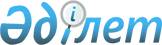 О внесении изменений в приказ Министра внутренних дел Республики Казахстан от 22 сентября 2020 года № 637 "Об утверждении разрешительных требований и перечня документов, подтверждающих соответствие им при выдаче разрешений второй категории в сфере оборота гражданского и служебного оружия и патронов к нему"Приказ и.о. Министра внутренних дел Республики Казахстан от 28 июля 2021 года № 445. Зарегистрирован в Министерстве юстиции Республики Казахстан 29 июля 2021 года № 23759      ПРИКАЗЫВАЮ:

      1. Внести в приказ Министра внутренних дел Республики Казахстан от 22 сентября 2020 года № 637 "Об утверждении разрешительных требований и перечня документов, подтверждающих соответствие им при выдаче разрешений второй категории в сфере оборота гражданского и служебного оружия и патронов к нему" (зарегистрирован в Реестре государственной регистрации нормативных правовых актов № 21281) следующие изменения:

      в приложении 2 к Разрешительным требованиям и перечню документов, подтверждающих соответствие им при выдаче разрешения физическим и юридическим лицам на приобретение гражданского и служебного оружия и патронов к нему, утвержденным указанным приказом:

      пункт 3 изложить в следующей редакции:

      "

      ";

      пункт 9 изложить в следующей редакции:

      "

      ";

      в приложении 3 к Разрешительным требованиям и перечню документов, подтверждающих соответствие им при выдаче разрешения физическим и юридическим лицам на хранение, хранение и ношение гражданского и служебного оружия и патронов к нему, утвержденным указанным приказом:

      пункт 3 изложить в следующей редакции:

      "

      ";

      в приложении 4 к Разрешительным требованиям и перечню документов, подтверждающих соответствие им при выдаче разрешения физическим и юридическим лицам на перевозку гражданского и служебного оружия и патронов к нему, утвержденным указанным приказом:

      пункт 3 изложить в следующей редакции:

      "

      ";

      в приложении 5 к Разрешительным требованиям и перечню документов, подтверждающих соответствие им при выдаче разрешения на открытие и функционирование стрелковых тиров (стрельбищ) и стендов, утвержденным указанным приказом:

      пункт 3 изложить в следующей редакции:

      "

      ".

      2. Комитету административной полиции Министерства внутренних дел Республики Казахстан в установленном законодательством порядке обеспечить:

      1) государственную регистрацию настоящего приказа в Министерстве юстиции Республики Казахстан;

      2) размещение настоящего приказа на интернет-ресурсе Министерства внутренних дел Республики Казахстан; 

      3) в течение десяти рабочих дней после государственной регистрации настоящего приказа представление в Юридический департамент Министерства внутренних дел Республики Казахстан сведений об исполнении мероприятий, предусмотренных подпунктами 1) и 2) настоящего пункта.

      3. Контроль за исполнением настоящего приказа возложить на курирующего заместителя министра внутренних дел Республики Казахстан.

      4. Настоящий приказ вводится в действие по истечении шестидесяти календарных дней после дня его первого официального опубликования.



      "СОГЛАСОВАН"
Министерство культуры и спорта
Республики Казахстан 

      "СОГЛАСОВАН"
Министерство национальной экономики
Республики Казахстан

      "СОГЛАСОВАН"
Министерство цифрового развития, 
инноваций и аэрокосмической промышленности
Республики Казахстан


					© 2012. РГП на ПХВ «Институт законодательства и правовой информации Республики Казахстан» Министерства юстиции Республики Казахстан
				3.

Отсутствие противопоказаний к владению оружием у лиц, имеющих доступ к гражданскому и служебному оружию и патронам к нему

Медицинское заключение об отсутствии противопоказаний к владению оружием, установленной уполномоченным органом в области здравоохранения, по форме № 076/у, утвержденной приказом исполняющего обязанности Министра здравоохранения Республики Казахстан от 30 октября 2020 года № ҚР ДСМ-175/2020 (зарегистрирован в Реестре государственной регистрации нормативных правовых актов № 21579), Военнослужащие Вооруженных Сил, других войск и воинских формирований, сотрудники специальных государственных и правоохранительных органов, за исключением органов государственной противопожарной службы, имеющие специальные звания и классные чины (при предоставлении документа заверенной печатью и подписью уполномоченного лица с места прохождения службы), разрешение на приобретение гражданского оружия получают без представления медицинского заключения об отсутствии противопоказаний к владению оружием.

Юридические лица, осуществляющие торговлю гражданским и служебным оружием и патронами к нему, представляют документ о допуске к оружию заверенной печатью (при его наличии) и подписью руководителя (документы заполняют в произвольной форме)

9.

Ходатайства дипломатических представительств государств

Ходатайство дипломатических представительств государств, гражданами которых они являются при условии его вывоза за пределы Республики Казахстан в течение 7 (семи) дней со дня приобретения

Представляется при получении разрешения на приобретение гражданского оружия и патронов к нему, при условии его вывоза за пределы Республики Казахстан в течение 7 (семи) дней со дня приобретения иностранцами, прибывшими в Республику Казахстан с целью туризма, по частным и служебным делам и зарегистрированных в органах внутренних дел, для проживания на территории Республики Казахстан или при получении разрешения на приобретение гражданского оружия самообороны, за исключением длинноствольного гладкоствольного иностранцами, зарегистрированными в органах внутренних дел для проживания на территории Республики Казахстан на срок не менее одного года

3.

Отсутствие противопоказаний к владению оружием у лиц, имеющих доступ к гражданскому и служебному оружию и патронам к нему

Медицинское заключение об отсутствии противопоказаний к владению оружием, установленной уполномоченным органом в области здравоохранения, по форме № 076/у, утвержденной приказом исполняющего обязанности Министра здравоохранения Республики Казахстан от 30 октября 2020 года № ҚР ДСМ-175/2020 (зарегистрирован в Реестре государственной регистрации нормативных правовых актов № 21579).

Военнослужащие Вооруженных Сил, других войск и воинских формирований, сотрудники специальных государственных и правоохранительных органов, за исключением органов государственной противопожарной службы, имеющие специальные звания и классные чины (при предоставлении документа заверенной печатью и подписью уполномоченного лица с места прохождения службы), разрешение на хранение, хранение и ношения гражданского оружия получают без представления медицинского заключения об отсутствии противопоказаний к владению оружием

3.

Отсутствие противопоказаний к владению оружием у лиц, имеющих доступ к гражданскому и служебному оружию и патронам к нему

Медицинское заключение об отсутствии противопоказаний к владению оружием, установленной уполномоченным органом в области здравоохранения, по форме № 076/у, утвержденной приказом исполняющего обязанности Министра здравоохранения Республики Казахстан от 30 октября 2020 года № ҚР ДСМ-175/2020 (зарегистрирован в Реестре государственной регистрации нормативных правовых актов № 21579).

Военнослужащие Вооруженных Сил, других войск и воинских формирований, сотрудники специальных государственных и правоохранительных органов, за исключением органов государственной противопожарной службы, имеющие специальные звания и классные чины (при предоставлении документа заверенной печатью и подписью уполномоченного лица с места прохождения службы), разрешение на перевозку гражданского оружия получают без представления медицинского заключения об отсутствии противопоказаний к владению оружием.

3.

Отсутствие медицинских противопоказаний к владению оружием

Медицинские заключения об отсутствии противопоказаний к владению оружием, установленных уполномоченным органом в области здравоохранения, по форме № 076/у, утвержденной приказом исполняющего обязанности Министра здравоохранения Республики Казахстан от 30 октября 2020 года № ҚР ДСМ-175/2020 (зарегистрирован в Реестре государственной регистрации нормативных правовых актов № 21579).


      Исполняющий обязанности
 Министра внутренних дел Республики Казахстан 

М. Кожаев
